Проект в области Бережливого производстваОптимизация проведения мониторинга «Оценка содержания, организации и качества образовательных процессов ГБПОУ ДТБТ»Кокорина Светлана Николаевна, методист ГБПОУ «Дзержинский техникум бизнеса и технологий»Информационная справка о реализованном проектеПЛАН МЕРОПРИЯТИЙ ПО ДОСТИЖЕНИЮ ЦЕЛЕВЫХ ПОКАЗАТЕЛЕЙ ПРОЕКТА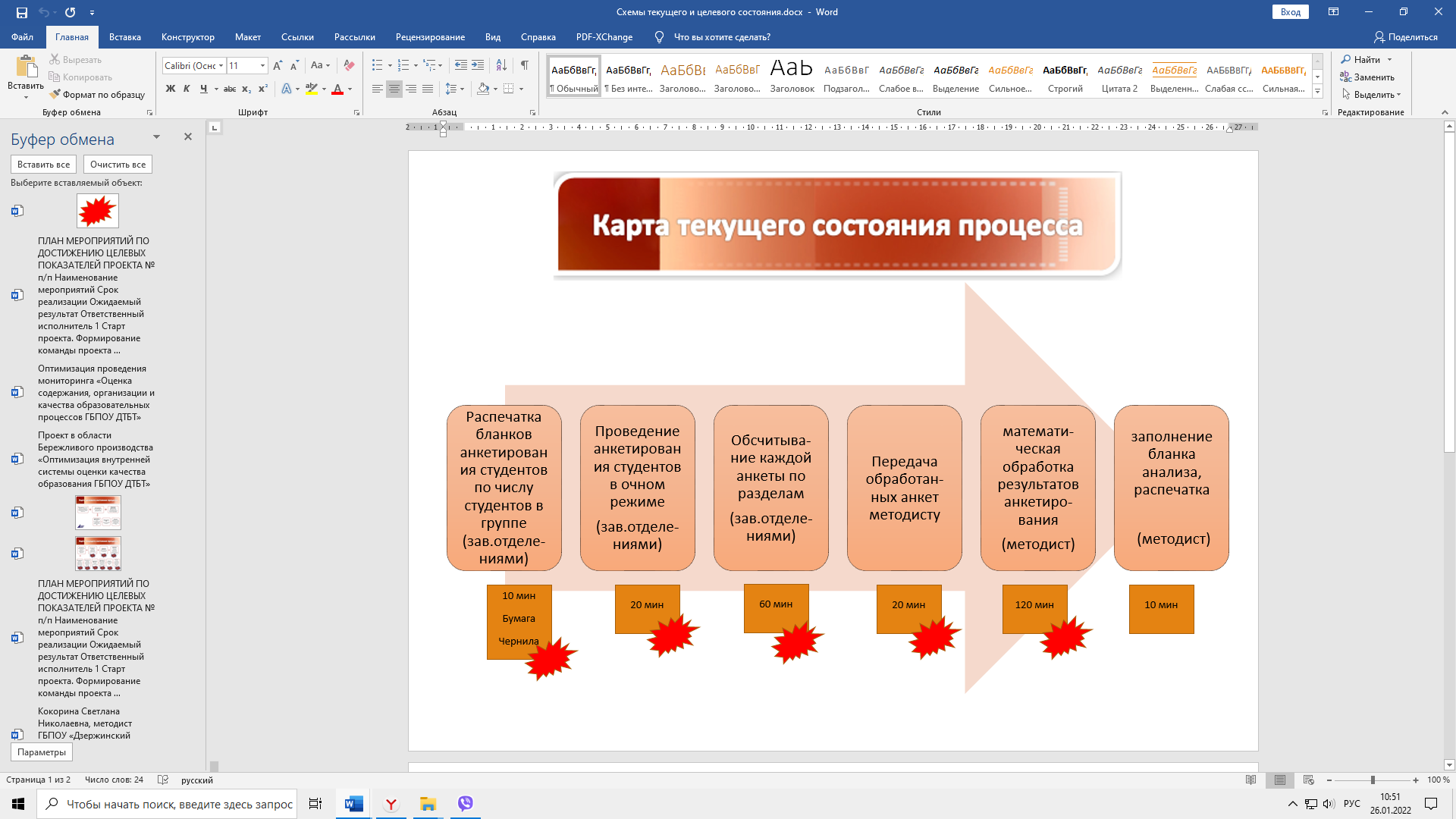 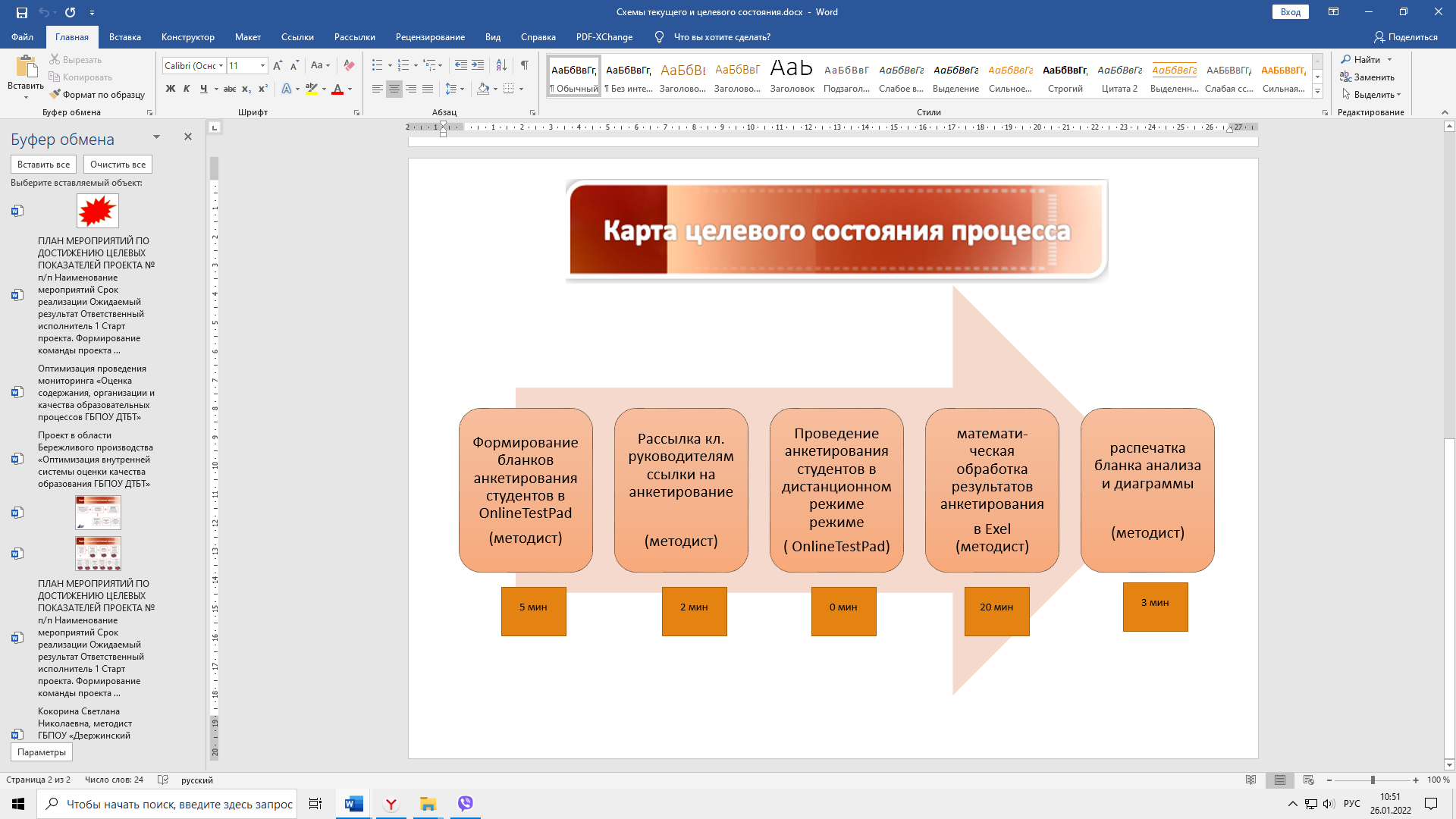 Наименование образовательной организацииГосударственное бюджетное профессиональное образовательное учреждение «Дзержинский техникум бизнеса и технологий»Название проектаОптимизация проведения мониторинга «Оценка содержания, организации и качества образовательных процессов ГБПОУ ДТБТ»Целевые ориентирыСокращение времени на проведение мониторинга «Оценка содержания, организации и качества образовательных процессов ГБПОУ ДТБТ»Исключение ошибок при обработке данныхЭкономия материальных ресурсовМаксимальный охват студентов Возможность дистанционного участия в мониторинге (в связи со сложной санитарно-эпидемиологической ситуацией в регионе)Сроки реализации проекта02.09.2021 – 01.11.2021Основания реализации проекта (проблемы и риски)Проблемы1. Расход материалов (бумага, чернила) для распечатки анкет2. Затраты времени на проведение анкетирования и обработку результатов3. Допускаемые ошибки при заполнении анкет  и выполнении вычислений  при обработке результатов мониторинга4. Не полный охват студентов из-за отсутствия на учебных занятиях в день проведения мониторинга5. Вероятность срыва мониторинга в связи со сложной санитарно-эпидемиологической ситуацией в регионеМероприятия по достижению целевых показателейСтарт проекта. Формирование команды проектаРазработка текущей карты процессаРазработка целевой карты процесса Совещание по защите подходов внедрения Разработка электронной формы опроса студентов 3 и 4 курсов в OnlineTestPadРазработка электронной формы опроса студентов 1 и 2 курсов в OnlineTestPadРазработка формы сводного электронного отчета по группе в ExelРазработка формы сводного электронного отчета по ГБПОУ ДТБТ в ExelПроведение обучающего семинара для педагогических работников по проведению мониторинга в учебных группахВнедрение улучшений (апробация)Закрепление результатов и закрытие проектаРезультаты реализации проектаСокращение времени на проведение мониторинга «Оценка содержания, организации и качества образовательных процессов ГБПОУ ДТБТ» (зав.отделениями не участвуют в процедуре, исключен процесс распечатки анкет, ускорен процесс обработки результатов)Исключение ошибок при заполнении анкет и обработке данных (за счет автоматизации процесса в OnlineTestPad  и Exel)Экономия материальных ресурсов (бумага, чернила)Максимальный охват студентов (возможность дистанционного участия в удобное время, в удобном месте)Исключена вероятность срыва мониторинга в связи со сложной санитарно-эпидемиологической ситуацией в регионеПроблемы, возникшие при реализации проекта и выбранные способы решенияПроблема замены текстовой информации в бланках числовой при обработке результатов  мониторинга.Способ решения: консультация специалиста по ИТФинансовые затраты реализации проекта Нет, сервис OnlineTestPad бесплатныйИспользованные инструменты бережливых технологий1. Картирование2. Система «5С»№ п/пНаименование мероприятийСрок реализацииОжидаемый результатОтветственный исполнитель1Старт проекта. Формирование команды проекта02.09.2021ПриказТ.Б. Лисицина 2Разработка текущей карты процессадо 10.09.2021Диагностика, проблемно-ориентированный анализ С. Н. Кокорина3Разработка целевой карты процесса до 17.09.2021Диагностика, проблемно-ориентированный анализ С. Н. Кокорина4Совещание по защите подходов внедрения 20.09.2021Разработка путей решения проблемТ.Б. Лисицина 5Разработка электронной формы опроса студентов 3 и 4 курсов в OnlineTestPadдо 20.09.2021Оптимальная структура анкетыС. Н. Кокорина, Л.И. Радевич 6Разработка электронной формы опроса студентов 1 и 2 курсов в OnlineTestPadдо 22.09.2021Оптимальная структура анкетыС. Н. Кокорина, Л.И. Радевич7Разработка формы сводного электронного отчета по группе в Exelдо 24.09.2021Оптимальная структура отчета с использованием возможностей ExelС. Н. Кокорина, Л.И. Радевич8Разработка формы сводного электронного отчета по ГБПОУ ДТБТ в Exelдо 27.09.2021Оптимальная структура отчета с использованием возможностей ExelС. Н. Кокорина, Л.И. Радевич9Проведение обучающего семинара для педагогических работников по проведению мониторинга в учебных группах30.09.2021Готовность коллектива к внедрению новшествС. Н. Кокорина10Внедрение улучшений (апробация в учебных группах)до 30.10.2021Сокращение времени, исключение расчетных ошибок, экономия материалов С. Н. Кокорина11Закрепление результатов и закрытие проекта01.11.2021Внедрение проекта в деятельность ГБПОУ ДТБТТ.Б. Лисицина